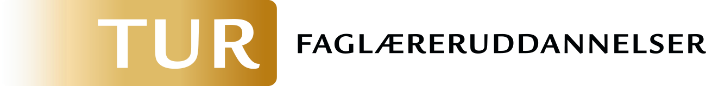 Program for faglærerkurset - 2.3 EU-direktiv Regler for passagerbefordringTirsdag den 26. juni 2018 på AMU-Syd, C. F. Tietgens Vej 6, 6000 KoldingKurset starter kl. 09.00 og slutter kl. 16.00Kl. 09:00 – 09:15 	Ankomst og kaffe i lokaletKl. 09:15 	Generelle regler for buskørsel	Kørekort regler	Befordring af særlige grupperKl. 11:30 – 12:00	FrokostKl. 12:00	Fastspænding kørestol/passager/udstyr (praktiske øvelser)	Arbejdsmiljø 	Regler for vognmænd	Rutekørsel	Trafikselskabernes krav (Movia)Kl. 15:45	Opsamling og elektronisk evalueringKl. 16:00 	Kurset slutter.Der vil naturligvis være en kaffepause i løbet af eftermiddagen.Du vil på kurset få rig mulighed for erfaringsudveksling med de øvrige deltagere ligesom vejledning i informationssøgning på området indgår som en naturlig del. De benyttede undervisningsmateriale samt opgaver udleveres efter kurset.Du må meget gerne medbringe egne undervisningsmaterialer til kurset samt bærbar PC skal medbringes både til undervisningen og til elektronisk evaluering i slutningen af kurset.